ZAPIS V ZVEZEK:DELI CELOTEprerišejo tabelo: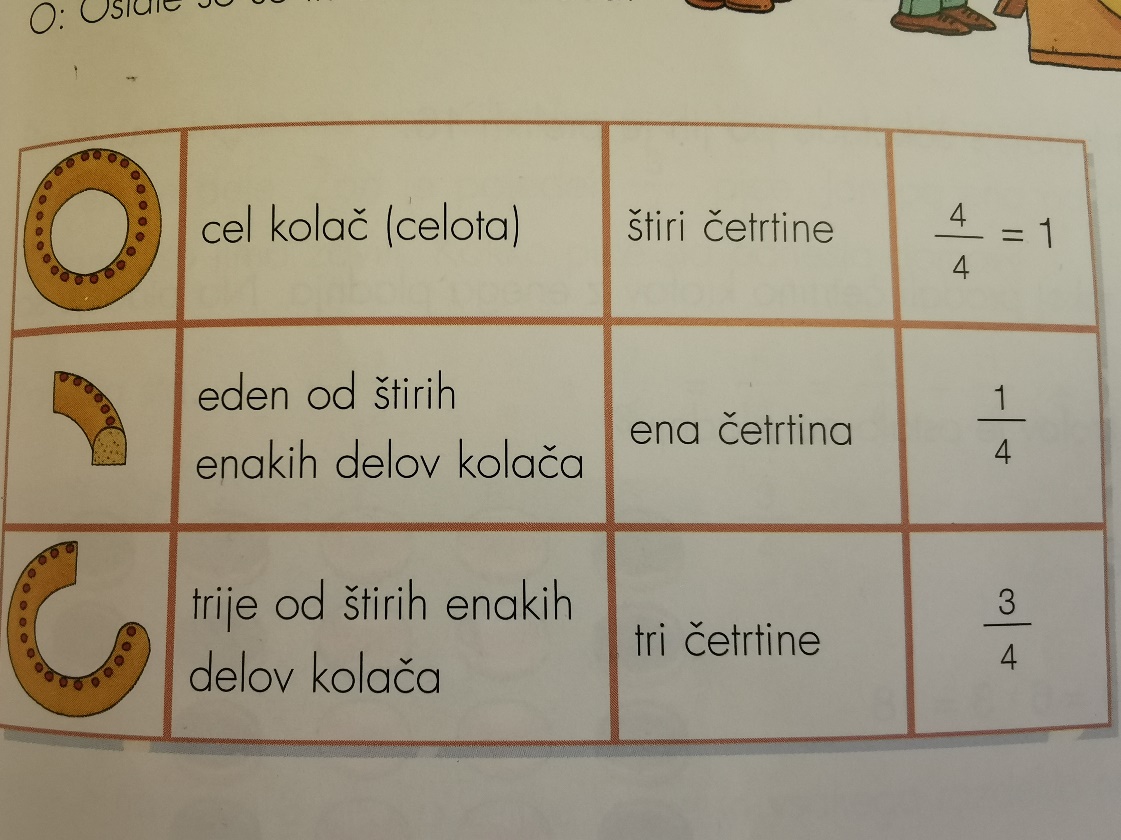 ULOMEKPove, koliko delov je označenih1                                           24                                           4Pove, da smo kolač razrezali na 4 enake dele- U, str. 73, - nal. 1, 2 – rešitev zapišejo v zvezekreši UL1UL1PONOVIM, DA ZNANJE UTRDIMUL zalepi v zvezek in reši naloge.1. Za vsak lik napiši, koliki del je pobarvan in koliki del ni. Zapis mora biti v obliki ulomka.2. Dopolni.Če želiš prijatelju podariti tretjino rogljička, ga moraš razdeliti na ___________ enake dele in mu dati ___________ izmed teh delov.Če hočeš pojesti četrtino pomaranče, jo moraš razdeliti na ______________ enake dele in pojesti ________________ izmed teh delov. Jan je pojedel polovico od 14 lešnikov. Pojedel je ___________ lešnikov. Pobarvan:Pobarvan:Pobarvan:Pobarvan:Nepobarvan:Nepobarvan:Nepobarvan:Nepobarvan: